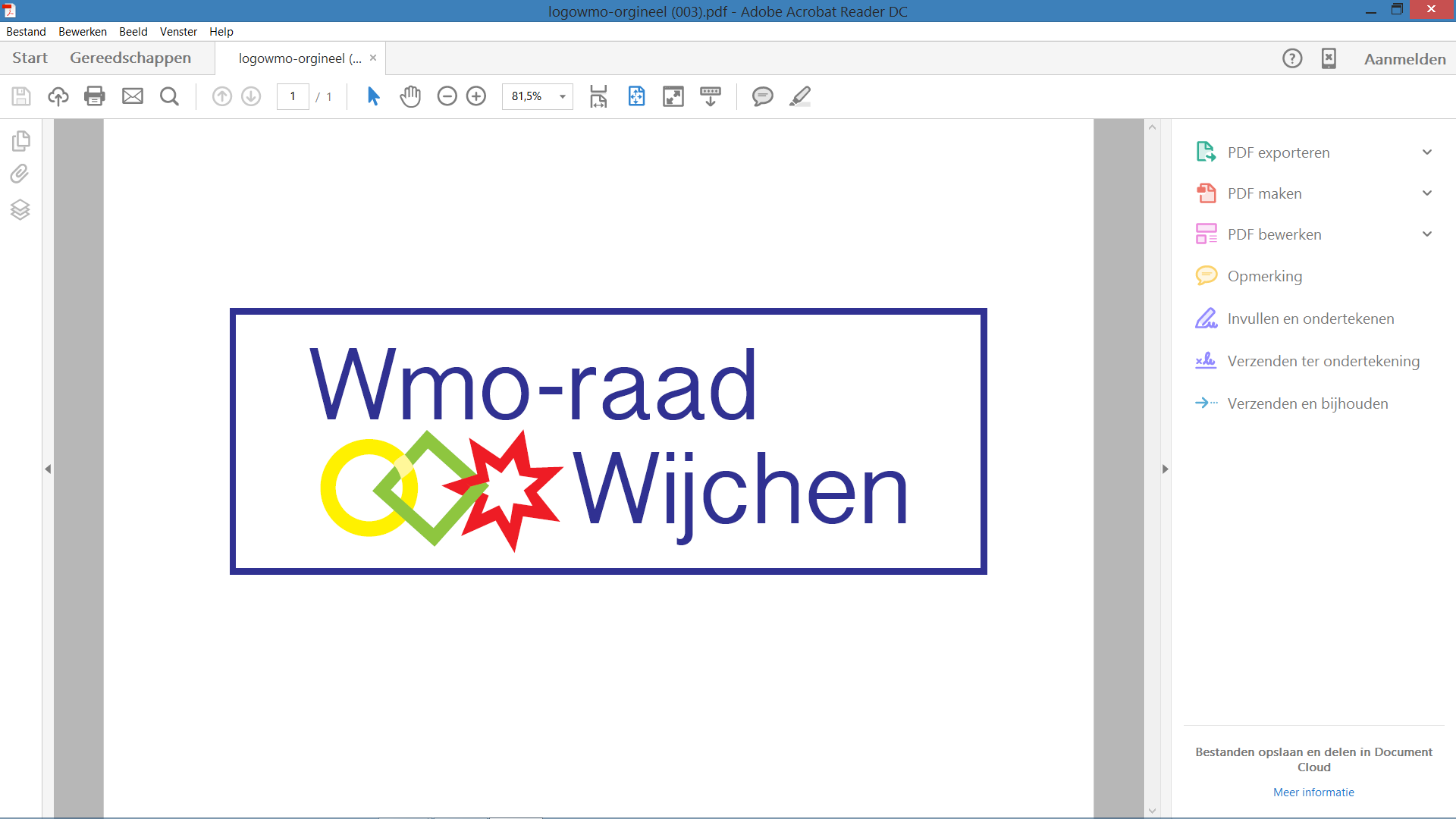 Wijchen  17 meiSecretariaat:G.J.M. WesselingKraaijenberg 93046601 PG Wijchen024-6415251g.wesseling@vodafonethuis.nlAan Rob Engels, wethouderBetreft: Reacties op het RPE Rapport “ Mijn leven in stukken opgedeeld” , Ervaringen van mensen met een complexe hulpvraag.Geachte heer Engels,Het RPE is in 2016 opnieuw op zoek gegaan naar ervaringen van mensen, die gebruik maken van de Wmo en/of andere gemeentelijke voorzieningen. In 2016 is onder meer onderzoek gedaan naar de ervaringen van mensen, die een complexe hulpvraag hebben. Een complexe hulpvraag betekent dat mensen tegelijkertijd een beroep moeten doen op meerdere gemeentelijke voorzieningen. Voorbeelden zijn: de Wmo, de Jeugdwet, de Participatiewet en inkomensondersteuning. Daarnaast maken deze mensen soms ook gebruik van de Wlz en de Zorgverzekeringswet. Kortom zij hebben te maken met een woud aan wet- en regelgeving.Uit het onderzoek is gebleken dat zowel hulpvragers als mantelzorgers verdwalen in dit woud van regels en voorzieningen. Ook medewerkers van o.a. Vraagwijzer blijken mensen niet te kunnen helpen om overzicht te krijgen in het geheel. Als het voor professionals al moeilijk is om hierin de weg te vinden, hoe moet dat dan zijn voor de gemiddelde gebruiker/hulpvrager?Daarnaast komt uit het onderzoek naar voren dat vaak een integraal advies ontbreekt, de indicatiestelling en de keukentafelgesprekken worden in stukjes opgeknipt: voor ieder onderdeel een apart keukentafelgesprek en indicatie. Hulpvragers zien, bij toekenning van hulp al op tegen het einde van de indicatietermijn: “ Ik ben nu in een jaar tijd met vijf indicaties bezig geweest. De indicatie is voor twee jaar, over twee jaar begint het hele circus opnieuw “. Het kost mensen in een kwetsbare situatie veel tijd en energie om de benodigde hulp geregeld te krijgen. “ Al die dingen moeten regelen is net een tweede baan. Ik heb maar vier uur per dag energie, in die tijd moet ik alles doen.”Ook tijdens de raadpleging door de Wijchense Gemeenteraad in samenwerking met de Wmo-raad werden dergelijke opmerkingen gemaakt.Uitgebreidere informatie over dit onderwerp kunt u vinden in het rapport  van de RPE“ Mijn leven in stukken opgedeeld”  Ervaringen van mensen met een complexe hulpvraag.De Wmo-raad Wijchen dringt er op aan, bij complexe hulpvragen, de aanvrager te attenderen op de mogelijkheid van ondersteuning door een casemanager en om te onderzoeken welke hulpvragers, mogelijk vanuit het verleden, al wel een complexe hulpvraag hebben, zonder dat een casemanager overzicht heeft over de gehele situatie.Daarnaast adviseren wij u dat de casemanager zich niet beperkt tot de gemeentelijke voorzieningen, maar zo nodig ook de indicaties mbt de Wlz en de Zfw betrekt in zijn/haar regierol.Immers na de transities geldt: een hulpvrager een integraal advies. Met vriendelijke groet,Namens Wmo-raad WijchenKatja Jamin, Sylvia Janssen en Gerard Wesseling.